CONSENSO AL TRATTAMENTO DEI DATI PERSONALI DEI MINORI DI ANNI 16I sottoscritti 						e 						genitori/tutori/altro del minore 										                                                                                                                             nato/a 							 (          ), il				, acquisite le informazioni relative al trattamento dei dati personali ai sensi dell’art.13 del Regolamento UE 2016/679, dichiarando di essere nel pieno possesso dei diritti di esercizio della potestà genitoriale/tutela nei confronti del minore, autorizzano la raccolta, il trattamento e la cessione dei dati necessari per la realizzazione delle attività del progetto Facciamo un PATTO.Il personale incaricato raccoglierà e tratterà i suddetti dati personali unicamente per la gestione della partecipazione del minore alle iniziative inserite nel progetto Facciamo un PATTO e per finalità di informazione, comunicazione e rendicontazione obbligatorie delle iniziative stesse, da rendere nei confronti di Pubbliche Amministrazioni per adempiere ad obblighi previsti dalle leggi vigenti.I diritti di cui agli artt. 15 e seguenti del Regolamento Generale sulla Protezione dei Dati (Reg. UE 2016/679), tra cui, ad esempio, l’accesso ai dati personali o la loro cancellazione, potranno essere esercitati inviando un’apposita istanza all’indirizzo e-mail (info@associazionepanagiotis.it)        Il titolare del trattamento dei dati è l’Associazione Panagiotis OSV con sede legale in Palermo – Via Altofonte 381, 90126,  (email info@associazionepanagiotis.it tel.3280447841).Firme dei dichiaranti: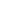 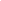 Data:	/	/  	Qualora il consenso in oggetto venga firmato da un solo genitore, visti gli artt. 316, comma 1, 337 ter, comma 3, e 337 quater del Codice Civile, si presuppone la condivisione da parte di entrambi i genitori.La presente dichiarazione dovrà essere consegnata agli organizzatori all’atto delle operazioni di identificazione del partecipante.